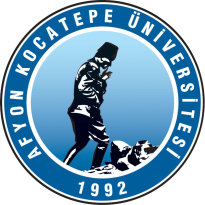 T.C.AFYON KOCATEPE ÜNİVERSİTESİSOSYAL BİLİMLER ENSTİTÜSÜTEZSİZ YÜKSEK LİSANS DİPLOMASI TALEP FORMU(Tez sınavına katılıp, tezi savunma sırasında reddedilerek başarısız sayılan tezli yüksek lisans, bütünleşik doktora ve lisans derecesi ile sanatta yeterlik programı öğrencileri için)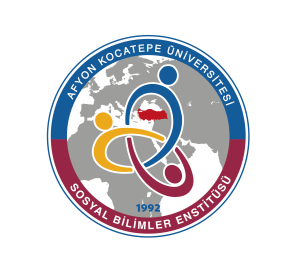 ÖğrencininAdı Soyadı                          : ÖğrencininNumarası                             :ÖğrencininAnabilim / Anasanat / Dalı :Anabilim / Anasanat / Dalı :ÖğrencininTezi Reddedilen Programı  :                     ÖğrencininTezi Reddedilen Program Düzeyi :  (   ) Tezli Yüksek Lisans          (   ) Bütünleşik Doktora          (   ) Lisans Derecesi ile Sanatta YeterlikÖğrencininSavunmada Reddedilen Tez Konusu                                  :   T.C.AFYON KOCATEPE ÜNİVERSİTESİSOSYAL BİLİMLER ENSTİTÜSÜ MÜDÜRLÜĞÜNE……. / …….. /20 …. tarihinde yukarıda konusu (başlığı) sunulan tezime ilişkin gerçekleştirilen savunmada, tezim jüri üyeleri tarafından reddedilerek başarısız sayıldım. Bu doğrultuda, Lisansüstü Eğitim ve Öğretim Yönetmeliği ile Afyon Kocatepe Üniversitesi Lisansüstü Eğitim-Öğretim ve Sınav Yönetmeliği’nin ilgili maddeleri uyarınca tezsiz yüksek lisans diploması almak istiyorum.Bu kapsamdaki talebimin ilgili yönetmelik hükümlerine göre değerlendirilerek tarafıma tezsiz yüksek lisans diploması düzenlenmesi hususunda gereğini bilgilerinize arz ederim.Öğrencinin İmzası / Tarih  T.C.AFYON KOCATEPE ÜNİVERSİTESİSOSYAL BİLİMLER ENSTİTÜSÜ MÜDÜRLÜĞÜNE……. / …….. /20 …. tarihinde yukarıda konusu (başlığı) sunulan tezime ilişkin gerçekleştirilen savunmada, tezim jüri üyeleri tarafından reddedilerek başarısız sayıldım. Bu doğrultuda, Lisansüstü Eğitim ve Öğretim Yönetmeliği ile Afyon Kocatepe Üniversitesi Lisansüstü Eğitim-Öğretim ve Sınav Yönetmeliği’nin ilgili maddeleri uyarınca tezsiz yüksek lisans diploması almak istiyorum.Bu kapsamdaki talebimin ilgili yönetmelik hükümlerine göre değerlendirilerek tarafıma tezsiz yüksek lisans diploması düzenlenmesi hususunda gereğini bilgilerinize arz ederim.Öğrencinin İmzası / Tarih  T.C.AFYON KOCATEPE ÜNİVERSİTESİSOSYAL BİLİMLER ENSTİTÜSÜ MÜDÜRLÜĞÜNE……. / …….. /20 …. tarihinde yukarıda konusu (başlığı) sunulan tezime ilişkin gerçekleştirilen savunmada, tezim jüri üyeleri tarafından reddedilerek başarısız sayıldım. Bu doğrultuda, Lisansüstü Eğitim ve Öğretim Yönetmeliği ile Afyon Kocatepe Üniversitesi Lisansüstü Eğitim-Öğretim ve Sınav Yönetmeliği’nin ilgili maddeleri uyarınca tezsiz yüksek lisans diploması almak istiyorum.Bu kapsamdaki talebimin ilgili yönetmelik hükümlerine göre değerlendirilerek tarafıma tezsiz yüksek lisans diploması düzenlenmesi hususunda gereğini bilgilerinize arz ederim.Öğrencinin İmzası / TarihAdres      :…………………………………………..Tel          :…………………………………………..E-Posta   :…………………...@...............................Notlar: 1)- Bu dilekçenin ilgili savunma tarihinden itibaren öğrenci tarafından Enstitüye elden teslim edilerek veya imzalanarak pdf veya jpg formatında sbeogrenci@aku.edu.tr mail adresine dijital ortamda gönderilmesi gerekmektedir. 2) Bu dilekçe kapsamında tezsiz yüksek lisans diploma talebinde bulunan öğrenciye, Tezsiz Yüksek Lisans Programı müfredatındaki “Dönem Projesi” ve “Yönlendirilmiş Çalışma” derslerini tamamlaması için bir en bir yarıyıl ek süre verilir. Adres      :…………………………………………..Tel          :…………………………………………..E-Posta   :…………………...@...............................Notlar: 1)- Bu dilekçenin ilgili savunma tarihinden itibaren öğrenci tarafından Enstitüye elden teslim edilerek veya imzalanarak pdf veya jpg formatında sbeogrenci@aku.edu.tr mail adresine dijital ortamda gönderilmesi gerekmektedir. 2) Bu dilekçe kapsamında tezsiz yüksek lisans diploma talebinde bulunan öğrenciye, Tezsiz Yüksek Lisans Programı müfredatındaki “Dönem Projesi” ve “Yönlendirilmiş Çalışma” derslerini tamamlaması için bir en bir yarıyıl ek süre verilir. Adres      :…………………………………………..Tel          :…………………………………………..E-Posta   :…………………...@...............................Notlar: 1)- Bu dilekçenin ilgili savunma tarihinden itibaren öğrenci tarafından Enstitüye elden teslim edilerek veya imzalanarak pdf veya jpg formatında sbeogrenci@aku.edu.tr mail adresine dijital ortamda gönderilmesi gerekmektedir. 2) Bu dilekçe kapsamında tezsiz yüksek lisans diploma talebinde bulunan öğrenciye, Tezsiz Yüksek Lisans Programı müfredatındaki “Dönem Projesi” ve “Yönlendirilmiş Çalışma” derslerini tamamlaması için bir en bir yarıyıl ek süre verilir. 